Victoria Viaduct Vehicular Diversion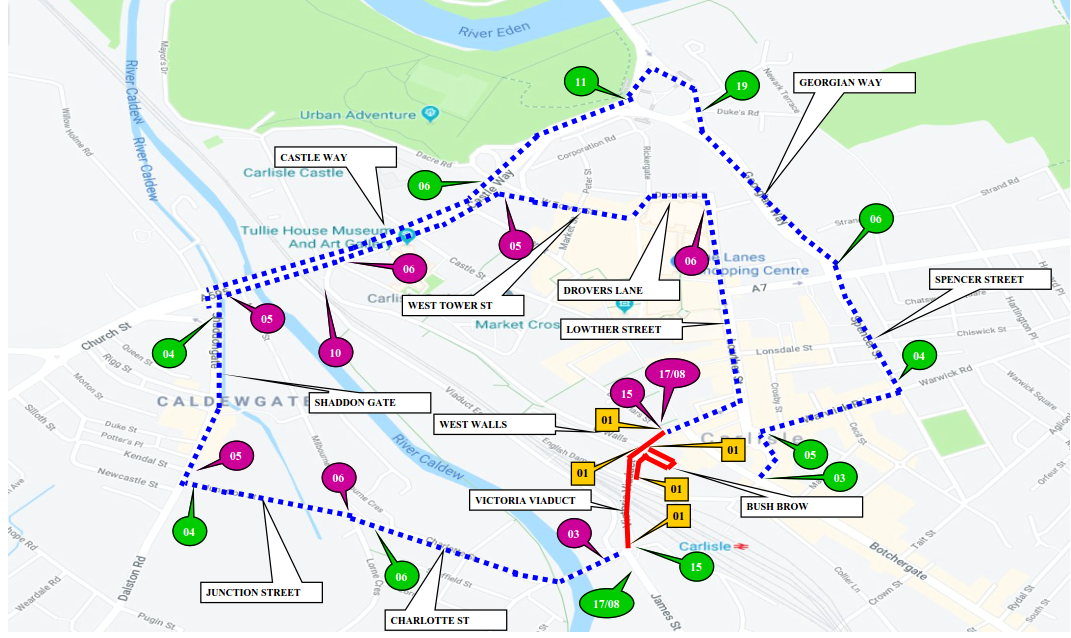 Victoria Viaduct Pedestrian Diversion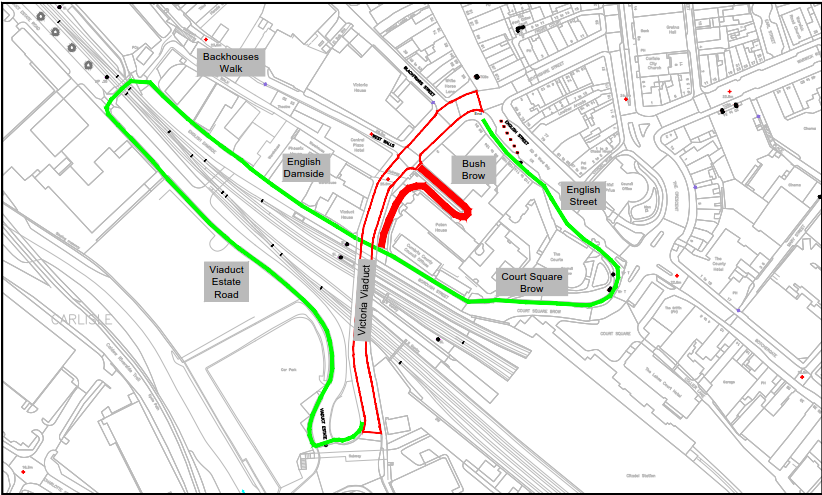 